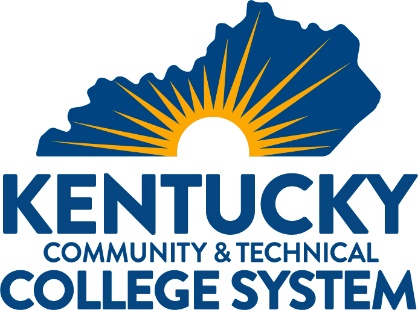 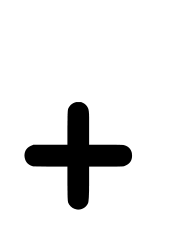 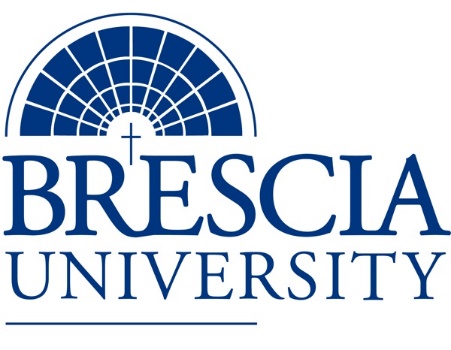 TRANSFER PATHWAY GUIDEAssociate of Applied Science to Bachelor in Integrated Studies Visual Communication: Design & Technology, Production Design TrackOverviewCompletion of the following curriculum will satisfy the requirements for Associates of Applied Science at the Kentucky Community and Technical College System and leads to a Bachelor’s Degree at Brescia University. Admission RequirementsOfficial transcript from all schools attended.  Combined grade point of average of a 2.0 or higher.Degree RequirementsStudents can apply to Brescia University at: https://www.brescia.edu/apply/ For any questions or additional information on tuition, deadlines, or start dates, please email BUconnections@brescia.eduGeneral Transfer RequirementsBrescia University can accept up to 77 hours of transfer credit from KCTCS from their associate of applied science for courses where a student made a grade of C or above.KCTCS AAS TO BU’s Bachelor Degree CHECKLIST Kentucky Community and Technical College SystemCategory 1: KCTCS General Education Core Requirements (15 hours)*World History is required at Brescia University. If not taken at KCTCS, will need to be taken at Brescia.Category 2: KCTCS Technical and Support Component (48 hours)BRESCIA UNIVERSITYMajor Requirements for Integrated Studies, Emphasis in BusinessUpdated: {8-26-2020}KCTCS CourseCourse or CategoryCredits{Institution}
CourseCompletedMAT 110Applied Mathematics OR Higher-Level Quantitative Reasoning3Natural Sciences3Social/ Behavioral Sciences3Heritage/ Humanities*3ENG 101Writing I3Subtotal General Education Core Courses15KCTCS CourseCourse or CategoryCredits{Institution}
CourseCompletedVCA 108Digital Color Theory3VCA 280Professional Portfolio Development 3VCC 100Introduction to Visual Communication 3VCC 106Typography 3VCC 110Design Concepts3VCC 125Computer Graphics I3VCC 166Photoshop Basics3VCC 200Illustrator Basics 3VCC 220InDesign Basics 3VCC 297Internship 3VCC 214Production Design I3VCC 216 OR VCP 250Production Design II OR Screen Printing3VCC 218Production Design III 3VCC 275Digital Production 3VCC 285Production Design IV 3Approved Technical Electives* 3Subtotal AAS Technical Courses48Brescia University CourseCourse NameCredits{Institution} CourseTaken at KCTCSEng 102Writing II3Eng 201Intro to Fiction3Sph 110Public Speaking3CS 105Office Applications3Spn 101GER Foreign Language3Drm 325Oral Interpretation (GER UD Fine Arts)3Eng 341 or 342GER UD Literature3Phl 346 Business Ethics (GER UD Philosophy)3Psy 105Intro to Psychology (GER Social Beh Sci)3Th 318Faith & Justice (GER UD Theology)3BAd 301Business Law 3BAd 405Management Information Systems3BAd 410Public Regulation of Business3Mgt 306Management Concepts3Mkt 307Marketing Concepts3BAd 418 Quantitative Methods for Business3Mgt 315 Personnel/Human Resource Management3IS 499Sr. Capstone (Final Paper Required)3SW 310 Social Issues and Diversity (UD Elective)3Mgt 308Organizational Behavior (Or another UD Elective)3Eco 201Principles of Economics I (or another Free Elective)3Eco 202Principles of Economics II (or another Free Elective)3Subtotal BRESCIA Credit Hours65Total Baccalaureate Degree Credit Hours128